*********************************************************************************************************Jak dołączyć do sieci Tungsten Network :Proszę kontaktować się z firma Tungsten bezpośrednio za pośrednictwem linku: http://www.tungsten-network.com/uk/solutions-for-suppliers/e-invoicing/Krok 1:  Utworzenie konta w  Tungsten Network :https://yout u.be/EVaHUEJ8xIY 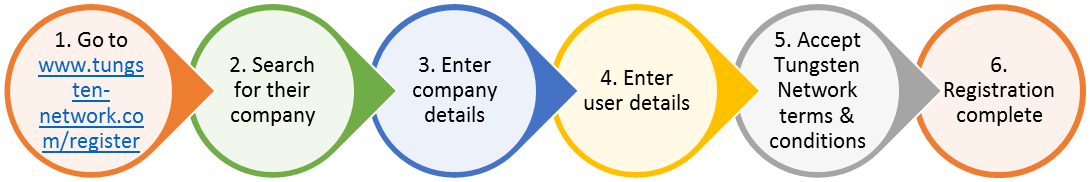 Krok 2: Połączenie sie z klientem :  https://youtu.be/KeNENjklim4 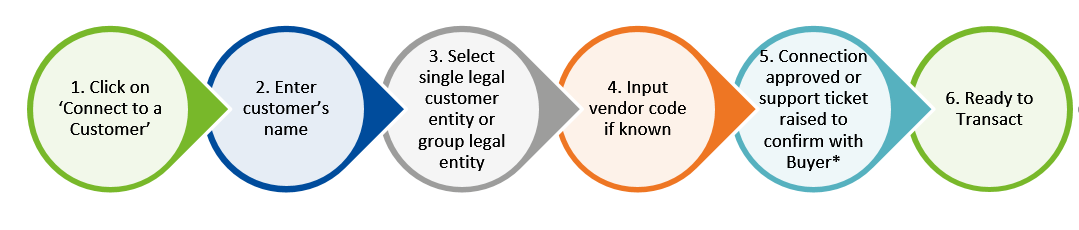 Poniżej znajdują się numery AAA Tungsten Network dla utworzone polskich podmiotów:Alternatywnie dostawca może skontaktować się z Tungsten wysyłając maila na adres register@tungsten-network.com lub zadzwonić do Tungsten support team. Wsparcie dla dostawców Dla dostawców dostępna jest obszerna strona zawierająca wszelkie informacje o przejściu na fakturowanie elektroniczne.Wszystkie Informacje  dotyczące projektu, związane z nim koszty, benefity oraz instrukcje dotyczące rejestracji, znajdziesz na podstronie firmy Nestlé na portalu Tungsten:  http://www.tungsten-network.com/customer-campaigns/nestle/uk/home/Ważna informacja
Firma Nestlé wymaga, aby wszystkie faktury zostały wysłane przez sieć Tungsten. Nie powinni Państwo wysyłać faktur pocztą elektroniczną ani drogą pocztową.
Więcej informacji na temat tej inicjatywy można znaleźć na podstronie Nestlé na portalu Tungsten: http://www.tungsten-network.com/customer-campaigns/nestle/uk/documents-and-links/  Nestlé Suppliers GuidePrzewodnik z pomocniczymi informacjami znajduje się pod linkiem: https://www.tungsten-network.com/media/16605371/nestle-supplier-guide.pdfPodmioty prawne Nestlé w Tungsten Network
Aby dowiedzieć się, które podmioty prawne Nestlé są dostępne w sieci Tungsten Network, zapoznaj się z poniższym plikiem: http://www.tungsten-network.com/customer-campaigns/nestle/uk/entities/Filmy instruktażowe na portalu TungstenDowiedz się, jak korzystać z funkcjonalności portalu Tungsten, oglądając filmy instruktażowe Tungsten Network :  http://www.tungsten-network.com/uk/support/tutorials/Filmy obejmują m.in. instrukcje jak używać strony głównej , tworzyć faktury, wysyłać zgłoszenia z prośbą o pomoc czy sprawdzać status faktury.
Więcej informacji można znaleźć w sekcji Pomoc i Wsparcie na portalu.Status fakturyISS jest darmową usługą online, dostępną na portalu Tungsten Network, zawierającym najnowsze informacje na temat przetwarzania i płatności faktury wystawionej firmie Nestlé. Zamiast dzwonić do nas z zapytaniami dotyczącymi faktury, wystarczy zalogować się do sieci Tungsten Network i sprawdzić stan swoich faktur za pomocą kilku prostych kliknięć.  http://www.tungsten-network.com/customer-campaigns/nestle/uk/invoice-status-service/Informacje TungstenSekcja "Często zadawane pytania i pomoc" firmy Tungsten zawiera odpowiedzi na pytania dostawców dotyczących naszego projektu e-fakturowania z firma Tungsten Networkhttp://www.tungsten-network.com/uk/support/frequently-asked-questions/Wsparcie telefoniczne/ e-mail :   Zespół wdrożeniowy Tungsten Network jest dostępny, aby pomóc :Telefon: Tungsten support teamE-mail: http://www.tungsten-network.com/uk/contact-us/#email-us NESTLE COUNTRYZoneNESTLE ENTITYVAT/RFC/tax NumberTUNGSTEN 
Account NumberNESTLE SAP Company codePolandZone EURNestle Polska S.A.PL5270203968AAA898771753PL10PolandZone EURCP Poland Torun-Pacific Sp. z o.oPL8790168725AAA623547494PL16PolandZone EURNestlé Purina Manufacturing Operations Poland sp. z o.o.PL8961586407AAA091856807PL33